МУНИЦИПАЛЬНОЕ АВТОНОМНОЕ УЧРЕЖДЕНИЕ КУЛЬТУРЫ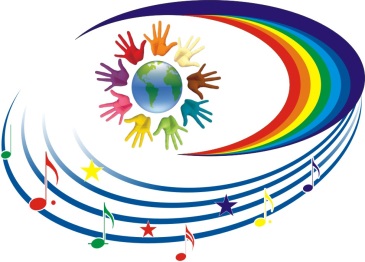 НАТАЛЬИНСКОГО МУНИЦИПАЛЬНОГО ОБРАЗОВАНИЯБАЛАКОВСКОГО МУНИЦИПАЛЬНОГО РАЙОНАСАРАТОВСКОЙ ОБЛАСТИ«НАТАЛЬИНСКИЙ ЦЕНТР КУЛЬТУРЫ»413801 с.Натальино, Балаковского района, Саратовской области, ул. Карла Маркса, д.21Утверждаю:Директор МАУК «Натальинский ЦК»А.В.Долгов План культурно – массовых мероприятий, посвященных празднованию Дня семьи, любви и верности 8 июля 2021 года.№МероприятиеДата, время, место проведенияОтветственный (Ф.И.О. должность)с.Натальинос.Натальинос.Натальинос.Натальино1              Семейная викторина            «Погадам на ромашке»08.07.11:00ЦКОрощук Е.А.Завед.отделом культуры2             Семейный киносеанс09.07.20:00ЦКАвилкина Н.В.Рук.кружка                                                                               с.Матвеевка                                                                               с.Матвеевка                                                                               с.Матвеевка                                                                               с.Матвеевка3Беседа                                                            «Всероссийский День семьи, любви и верности»05.07.11:00Бирюкова Е.В.Рук.кружка                                                                                 с.Николевка                                                                                 с.Николевка                                                                                 с.Николевка                                                                                 с.Николевка4 Конкурсная программа « Моя семья – моя радость». 14.05.
15.00СДКАвдеева М.М.Зав.сектором СДК                                                                              п.Головановский                                                                              п.Головановский                                                                              п.Головановский                                                                              п.Головановский   5Познавательный час:«Сказ о Петре и Февронии»08.07.17:00.СДККарташова Н.В.Зав.сектором СДК                                                                                   п. Грачи                                                                                   п. Грачи                                                                                   п. Грачи                                                                                   п. Грачи6Развлекательная программа «Белая ромашка – сердце нараспашку»08.07, 15:00СДКВласенко О.А.Зав.сектором СДК7Семейное кафе «Друг друга храните во все времена»08.07, 18:00СДКВласенко О.А.Зав.сектором СДК сАндреевка сАндреевка сАндреевка сАндреевка   8Поэтический вечер «Все начинается с любви»7.07.2021
18.00Короткова Г.К.
Зав.сектором СК  9Выставка художественных работ, посвященная Дню семьи, любви и верности «Все начинается с семьи»7.07.
19.00Короткова Г.К. 
Зав.сектором СК      п.Новониколаевский      п.Новониколаевский      п.Новониколаевский      п.Новониколаевский10Всемирный день семьи,любви и верности.Праздничная программа«Ромашковое поле!»08.07.11:00СДККосолапкина А. П.Зав.сектором СДК     п.Николевский     п.Николевский     п.Николевский     п.Николевский11Праздничная программа                                           «День семьи , любви и верности»08.07                                      16:00                               СДКЛеончик Н.П.Зав.сектором СДК        с.Старая Медынка        с.Старая Медынка        с.Старая Медынка        с.Старая Медынка12Поздравление многодетных семей                     «Семья-это всё!»08.07.                                         12:00адресно на домуТихомирова В.В.Зав.сектором СК с.Хлебновка с.Хлебновка с.Хлебновка с.Хлебновка13Концертно-развлекательная программа «Живите в радости!»15.05.15:00СДКСливина И.Н.Зав.сектором СДК                                                                                 с.Подсосенки                                                                                 с.Подсосенки                                                                                 с.Подсосенки                                                                                 с.Подсосенки14 «Семейный турнир» Игра-состязание с загадками, конкурсами, викторинами. 08.07. 15.00СДКБурлакова Е.А.Зав. Сектором СДК